Internationalisation Partnership Awards Scheme 2016Application Form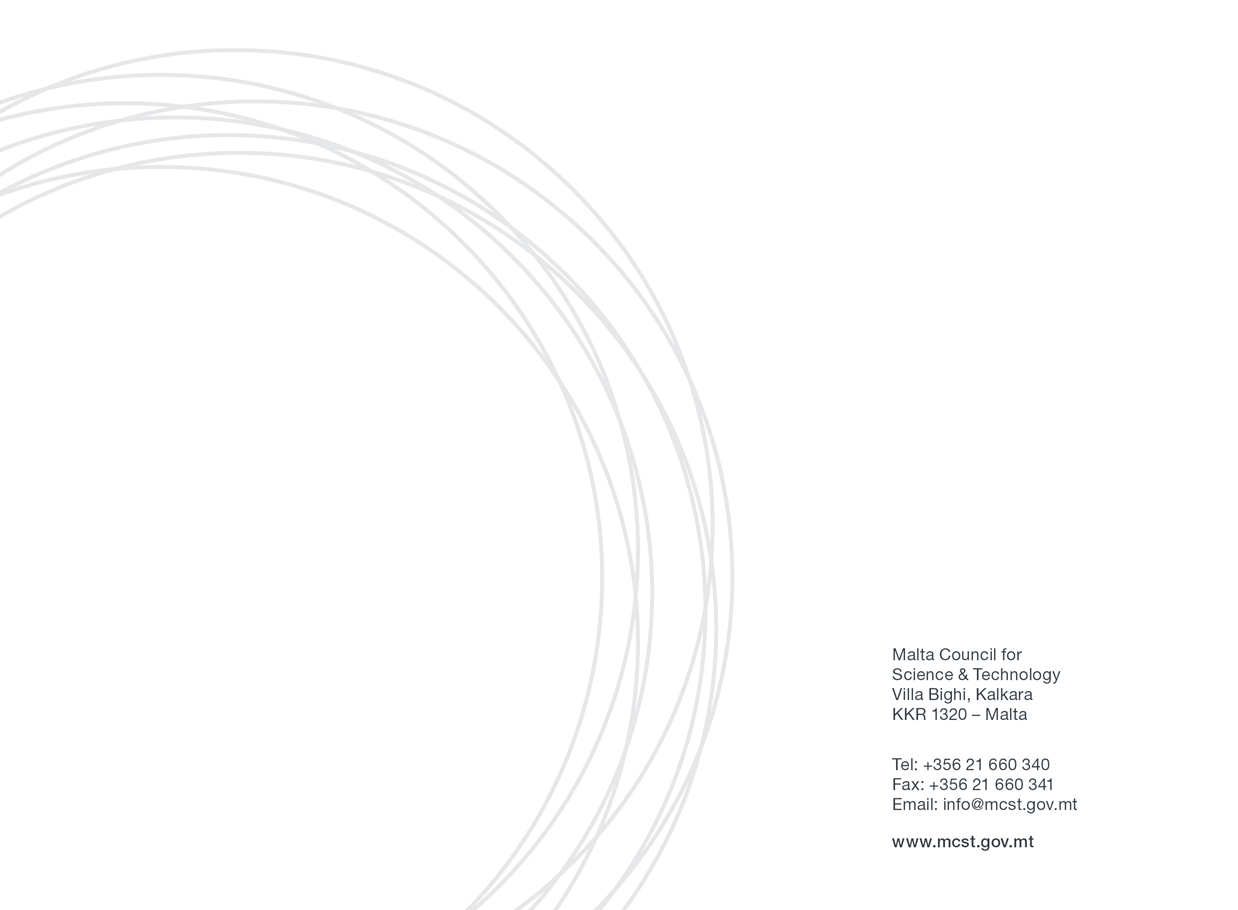 SECTION ONE: APPLICANT’S DETAILSSECTION TWO: PROJECT / ACTIVITY DETAILSSECTION THREE: DECLERATION BY APPLICANTSN.B. Kindly ensure that you fill in the State Aid form (if you are a private entity) which is marked Appendix 1 on a separate attachment.Applicant Details: (Please include details of the Malta-based applicant  applying for the Award)Applicant Details: (Please include details of the Malta-based applicant  applying for the Award)NameDesignationName of Academic Institution / Private Entity Name of Department/Institute/CentreEmailTel. NumberMain Partner Organisation’s Details: (Please include details of the primary contact person/partner from the foreign partner involved in the proposal)Main Partner Organisation’s Details: (Please include details of the primary contact person/partner from the foreign partner involved in the proposal)Main Partner Organisation’s Details: (Please include details of the primary contact person/partner from the foreign partner involved in the proposal)Main Partner Organisation’s Details: (Please include details of the primary contact person/partner from the foreign partner involved in the proposal)Name of Foreign Academic Institution / Private EntityName of Department/ Institute/ CentreContact DetailsName:Designation:Designation:Contact DetailsName:Email:Email:Contact DetailsAddress:Tel. No.:Tel. No.:Contact DetailsAddress:Mob. No.:Mob. No.:Secondary Partner Organisation’s Details (if any): (Please include details of any other foreign partner involved in the proposal)Secondary Partner Organisation’s Details (if any): (Please include details of any other foreign partner involved in the proposal)Secondary Partner Organisation’s Details (if any): (Please include details of any other foreign partner involved in the proposal)Secondary Partner Organisation’s Details (if any): (Please include details of any other foreign partner involved in the proposal)Name of Foreign Academic Institution / Private EntityName of Department/ Institute/ CentreContact DetailsName:Designation:Designation:Contact DetailsName:Email:Email:Contact Details Address:Tel. No.:Tel. No.:Project Title/Name of ActivityQuality of Project/Activity Please provide the relevant information on this evaluation criterion. Proposals will be judged on the quality of the collaboration activities with the foreign partners.  Activities must either be, or be supportive of, high quality international research & innovation with the potential to yield mutually beneficial results and demonstrate innovation and interdisciplinarity in the selected field of interest. The involvement of early career researchers (i.e. at Masters or PhD level) in the implementation of the internationalisation activities will be considered an advantage. (maximum number of words:500)Quality of Project/Activity Please provide the relevant information on this evaluation criterion. Proposals will be judged on the quality of the collaboration activities with the foreign partners.  Activities must either be, or be supportive of, high quality international research & innovation with the potential to yield mutually beneficial results and demonstrate innovation and interdisciplinarity in the selected field of interest. The involvement of early career researchers (i.e. at Masters or PhD level) in the implementation of the internationalisation activities will be considered an advantage. (maximum number of words:500)Quality of Project/Activity Please provide the relevant information on this evaluation criterion. Proposals will be judged on the quality of the collaboration activities with the foreign partners.  Activities must either be, or be supportive of, high quality international research & innovation with the potential to yield mutually beneficial results and demonstrate innovation and interdisciplinarity in the selected field of interest. The involvement of early career researchers (i.e. at Masters or PhD level) in the implementation of the internationalisation activities will be considered an advantage. (maximum number of words:500)Quality of Project/Activity Please provide the relevant information on this evaluation criterion. Proposals will be judged on the quality of the collaboration activities with the foreign partners.  Activities must either be, or be supportive of, high quality international research & innovation with the potential to yield mutually beneficial results and demonstrate innovation and interdisciplinarity in the selected field of interest. The involvement of early career researchers (i.e. at Masters or PhD level) in the implementation of the internationalisation activities will be considered an advantage. (maximum number of words:500)Quality of Project/Activity Please provide the relevant information on this evaluation criterion. Proposals will be judged on the quality of the collaboration activities with the foreign partners.  Activities must either be, or be supportive of, high quality international research & innovation with the potential to yield mutually beneficial results and demonstrate innovation and interdisciplinarity in the selected field of interest. The involvement of early career researchers (i.e. at Masters or PhD level) in the implementation of the internationalisation activities will be considered an advantage. (maximum number of words:500)Strength of the Partnership and leadershipPlease provide the relevant information on this evaluation criterion. Projects/activities must be led by recognised experts with a demonstrated track record in research and innovation and good leadership ability. Evidence of past collaborative work between the partnering institutions, for example, joint projects or publications, and any other relevant past achievements will be considered a testament to the strength of the partnership. New partnerships between local and foreign entities in the interest of furthering R&I collaboration are also encouraged with the aim of fostering closer ties between local and international institutions. A convincing case should be made for the benefits of the partnership(s). (maximum number of words:500)Strength of the Partnership and leadershipPlease provide the relevant information on this evaluation criterion. Projects/activities must be led by recognised experts with a demonstrated track record in research and innovation and good leadership ability. Evidence of past collaborative work between the partnering institutions, for example, joint projects or publications, and any other relevant past achievements will be considered a testament to the strength of the partnership. New partnerships between local and foreign entities in the interest of furthering R&I collaboration are also encouraged with the aim of fostering closer ties between local and international institutions. A convincing case should be made for the benefits of the partnership(s). (maximum number of words:500)Strength of the Partnership and leadershipPlease provide the relevant information on this evaluation criterion. Projects/activities must be led by recognised experts with a demonstrated track record in research and innovation and good leadership ability. Evidence of past collaborative work between the partnering institutions, for example, joint projects or publications, and any other relevant past achievements will be considered a testament to the strength of the partnership. New partnerships between local and foreign entities in the interest of furthering R&I collaboration are also encouraged with the aim of fostering closer ties between local and international institutions. A convincing case should be made for the benefits of the partnership(s). (maximum number of words:500)Strength of the Partnership and leadershipPlease provide the relevant information on this evaluation criterion. Projects/activities must be led by recognised experts with a demonstrated track record in research and innovation and good leadership ability. Evidence of past collaborative work between the partnering institutions, for example, joint projects or publications, and any other relevant past achievements will be considered a testament to the strength of the partnership. New partnerships between local and foreign entities in the interest of furthering R&I collaboration are also encouraged with the aim of fostering closer ties between local and international institutions. A convincing case should be made for the benefits of the partnership(s). (maximum number of words:500)Strength of the Partnership and leadershipPlease provide the relevant information on this evaluation criterion. Projects/activities must be led by recognised experts with a demonstrated track record in research and innovation and good leadership ability. Evidence of past collaborative work between the partnering institutions, for example, joint projects or publications, and any other relevant past achievements will be considered a testament to the strength of the partnership. New partnerships between local and foreign entities in the interest of furthering R&I collaboration are also encouraged with the aim of fostering closer ties between local and international institutions. A convincing case should be made for the benefits of the partnership(s). (maximum number of words:500)Outcomes and SustainabilityPlease provide the relevant information on this evaluation criterion. Proposed activities must have significant potential outcomes, including, for example, joint publications, subsequent grant bids, development of innovative products, etc., and will build longer term international relationships based on a genuine commitment by the partners to invest in a sustained successful partnership. Evidence of the potential to attract or generate external funding will be considered an asset.  (maximum number of words:500)Outcomes and SustainabilityPlease provide the relevant information on this evaluation criterion. Proposed activities must have significant potential outcomes, including, for example, joint publications, subsequent grant bids, development of innovative products, etc., and will build longer term international relationships based on a genuine commitment by the partners to invest in a sustained successful partnership. Evidence of the potential to attract or generate external funding will be considered an asset.  (maximum number of words:500)Outcomes and SustainabilityPlease provide the relevant information on this evaluation criterion. Proposed activities must have significant potential outcomes, including, for example, joint publications, subsequent grant bids, development of innovative products, etc., and will build longer term international relationships based on a genuine commitment by the partners to invest in a sustained successful partnership. Evidence of the potential to attract or generate external funding will be considered an asset.  (maximum number of words:500)Outcomes and SustainabilityPlease provide the relevant information on this evaluation criterion. Proposed activities must have significant potential outcomes, including, for example, joint publications, subsequent grant bids, development of innovative products, etc., and will build longer term international relationships based on a genuine commitment by the partners to invest in a sustained successful partnership. Evidence of the potential to attract or generate external funding will be considered an asset.  (maximum number of words:500)Outcomes and SustainabilityPlease provide the relevant information on this evaluation criterion. Proposed activities must have significant potential outcomes, including, for example, joint publications, subsequent grant bids, development of innovative products, etc., and will build longer term international relationships based on a genuine commitment by the partners to invest in a sustained successful partnership. Evidence of the potential to attract or generate external funding will be considered an asset.  (maximum number of words:500)Expected TimelinesKindly provide a description of the time-frame and plan for the implementation of the activities funded through the Award Scheme. Please note that all activities funded through this Scheme would need to be completed by 30th September, 2017. (maximum number of words:250)Expected TimelinesKindly provide a description of the time-frame and plan for the implementation of the activities funded through the Award Scheme. Please note that all activities funded through this Scheme would need to be completed by 30th September, 2017. (maximum number of words:250)Expected TimelinesKindly provide a description of the time-frame and plan for the implementation of the activities funded through the Award Scheme. Please note that all activities funded through this Scheme would need to be completed by 30th September, 2017. (maximum number of words:250)Expected TimelinesKindly provide a description of the time-frame and plan for the implementation of the activities funded through the Award Scheme. Please note that all activities funded through this Scheme would need to be completed by 30th September, 2017. (maximum number of words:250)Expected TimelinesKindly provide a description of the time-frame and plan for the implementation of the activities funded through the Award Scheme. Please note that all activities funded through this Scheme would need to be completed by 30th September, 2017. (maximum number of words:250)Total Amount of  Funds Requested through Award Scheme    (in €)(Please keep in mind that funding for any one project is capped at €5000)Total Amount of  Funds Requested through Award Scheme    (in €)(Please keep in mind that funding for any one project is capped at €5000)Breakdown of Costs covered through Award Scheme (estimate in €)Kindly provide an estimated breakdown of costs i.e. how much of the Award you plan to use on:Travelling?, Accommodation?, Research & Innovation?, Publication?, Host activities? etc.NB: As stated in the call text costs for consumables are not eligible under this scheme. When subsistence costs are calculated your pre-approved entity or company subsistence allowances can be used as a guide.Breakdown of Costs covered through Award Scheme (estimate in €)Kindly provide an estimated breakdown of costs i.e. how much of the Award you plan to use on:Travelling?, Accommodation?, Research & Innovation?, Publication?, Host activities? etc.NB: As stated in the call text costs for consumables are not eligible under this scheme. When subsistence costs are calculated your pre-approved entity or company subsistence allowances can be used as a guide.Breakdown of Costs covered through Award Scheme (estimate in €)Kindly provide an estimated breakdown of costs i.e. how much of the Award you plan to use on:Travelling?, Accommodation?, Research & Innovation?, Publication?, Host activities? etc.NB: As stated in the call text costs for consumables are not eligible under this scheme. When subsistence costs are calculated your pre-approved entity or company subsistence allowances can be used as a guide.Breakdown of Costs covered through Award Scheme (estimate in €)Kindly provide an estimated breakdown of costs i.e. how much of the Award you plan to use on:Travelling?, Accommodation?, Research & Innovation?, Publication?, Host activities? etc.NB: As stated in the call text costs for consumables are not eligible under this scheme. When subsistence costs are calculated your pre-approved entity or company subsistence allowances can be used as a guide.Breakdown of Costs covered through Award Scheme (estimate in €)Kindly provide an estimated breakdown of costs i.e. how much of the Award you plan to use on:Travelling?, Accommodation?, Research & Innovation?, Publication?, Host activities? etc.NB: As stated in the call text costs for consumables are not eligible under this scheme. When subsistence costs are calculated your pre-approved entity or company subsistence allowances can be used as a guide.Supplementary / Match FundingDoes the Partner organisation plan to provide any additional funding?YesName of institution that will be supplying the funds Supplementary / Match FundingDoes the Partner organisation plan to provide any additional funding?NoSupplementary Fund Provided over duration of Award Scheme (in €)Decleration by Researcher / Private Entity:Decleration by Researcher / Private Entity:I confirm that:The information given on this form is accurate to the best of my knowledge. I understand that if it is later established that I misrepresented myself and I am not eligible for this Scheme then I will be required to pay for the services received.I agreeI accept and confirm that the personal data and project/activities proposal content information can be passed on to the Malta Council for Science and Technology to be used solely for the purposes of administering and review of the application.I agreeI accept and confirm that the personal data and proposal content information can be passed on to third parties i.e. the Partner Organisation/s with whom I will be carrying out this project, solely for use in said project/activities, and that any misuse of the data or provision of data to parties outside this agreement will incur legal action. I agreeI confirm that a Letter/s of Support or Collaboration letter/s from the partner institution has/have been attached to this application form.I agreeI confirm that full Curriculum Vitae/s from the main partners from the local & foreign institution/s has/have been attached to this application form.I agreeSignature & Stamp of CEO / Chairman / Rector of Local Partner Entity:DateSignature & Stamp of Local Applicant:Date